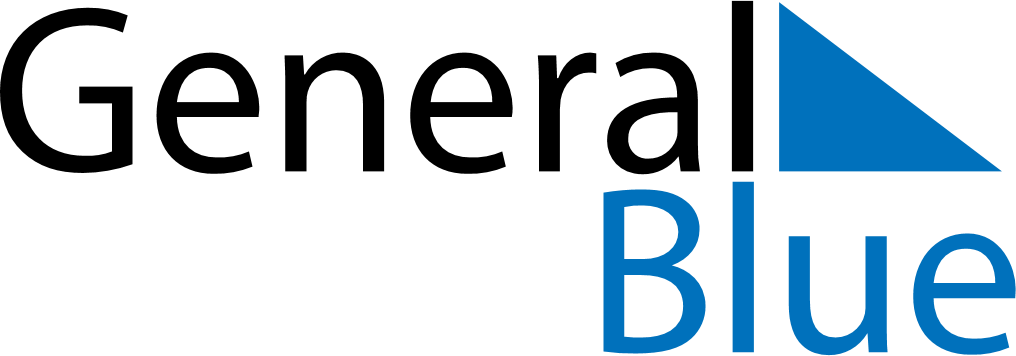 April 2019April 2019April 2019April 2019HungaryHungaryHungaryMondayTuesdayWednesdayThursdayFridaySaturdaySaturdaySunday12345667891011121313141516171819202021Memorial Day for the Victims of the HolocaustEaster Sunday2223242526272728Easter Monday2930